План-конспект дистанционного занятия педагога дополнительного образования Тартачной Галины ВикторовныДата проведения: 20.12.2023Время проведения: 18.30Обьединение: танцевальная студия «Леди-блюз»Группа № 02-25Программа: «Основы танца»Тема: Постановка «Чунга-чанга» Изучение элементов и движений танца».Цель: формировать качественное исполнение танца.Задачи:- раскрыть танцевальные способности детей через двигательную активность;Ход занятия:Разминка.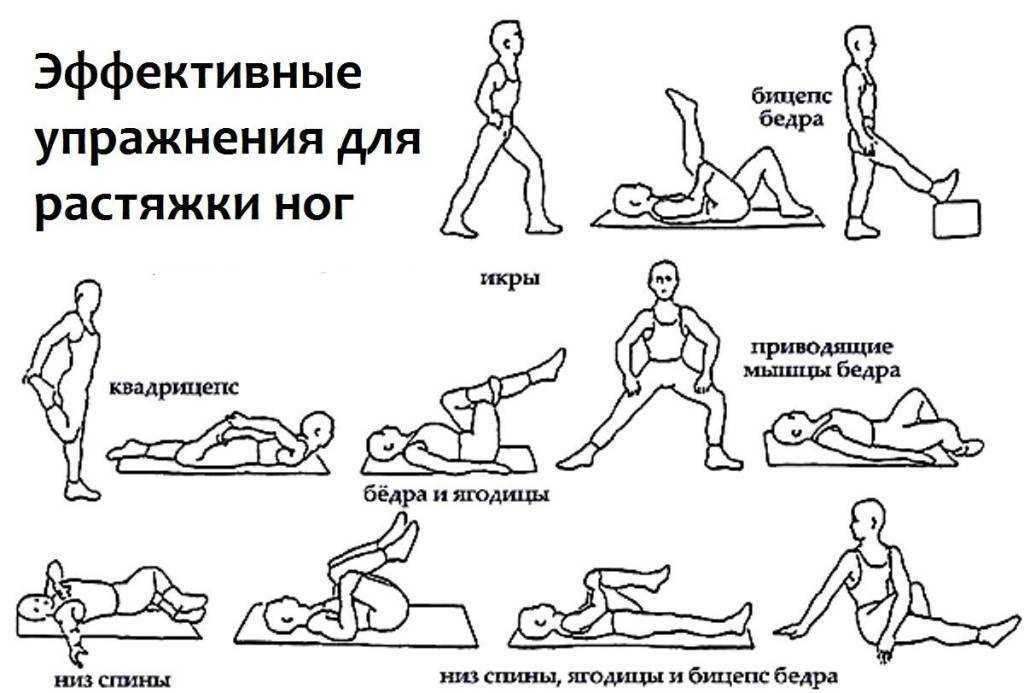 1.Основная часть.Постановочная работа. Изучение движений танца «Чунга-чанга».-И.п. Дети стоят друг за другом, руки согнуты в локтях, прижаты к туловищу. На вступление делают движение головой вправо, влево, руками делают круговые движения.Дети бегут по круг по кругу подскоками, руками выполняют круговые движения. Останавливаются  и поворачиваются лицом в круг.- Руки выставлены в разные стороны, согнуты в локтях на 90 градусов,  на раз, дети подпрыгивают и  наклоняются вниз, на два исходное положение, на три и четыре кружатся вокруг себя: ладошками «рисуют» круги. Движение повторяется четыре раза.- Дети движутся по кругу подскоками, руками  выполняют круговые движения, перестраиваются в две линии, останавливаются.- Одна рука согнута в локте на  90 градусов, другая на поясе. Нога выставлена в сторону. На раз рука немножко наклоняется вниз, нога топает, на два, это же движение делается другой ногой и рукой, на три и четыре дети ногами «растирают песок», ладошками «рисуют» круги. Движение исполняется четыре раза.Практическая: видеоролик по ссылке https://youtu.be/dZPSqDcU7OU2. Заключительная часть:Домашнее задание: отработать изученные движения танца.3. Обратная связь: высылаете фото с отработкой упражнений на WhatsApp 89046882647 Тартачной Г.В.